Многофункциональное пособие для коррекции речевых нарушений, обогащения словарного запаса, развития мелкой моторики рук«Учимся играя»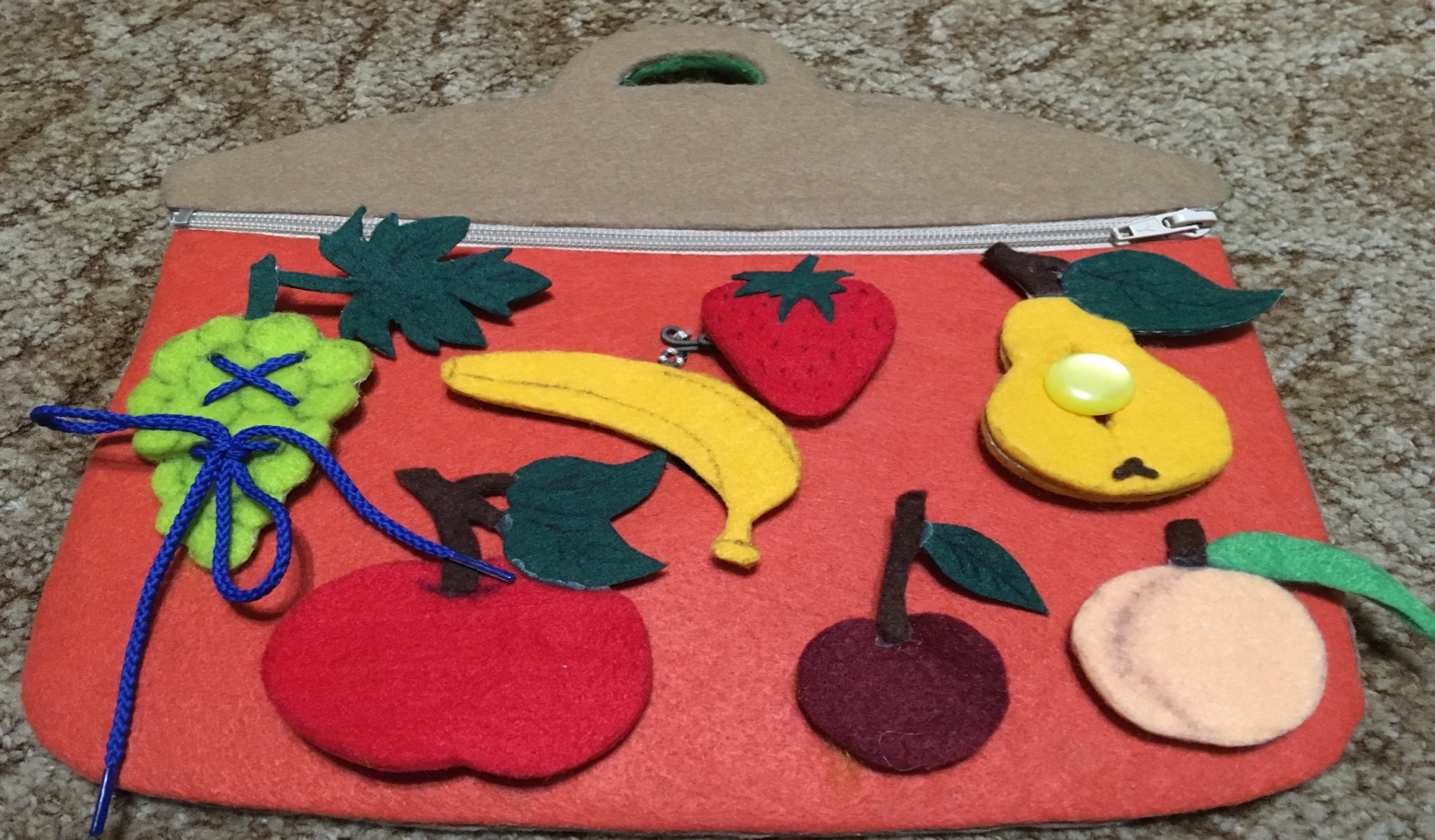 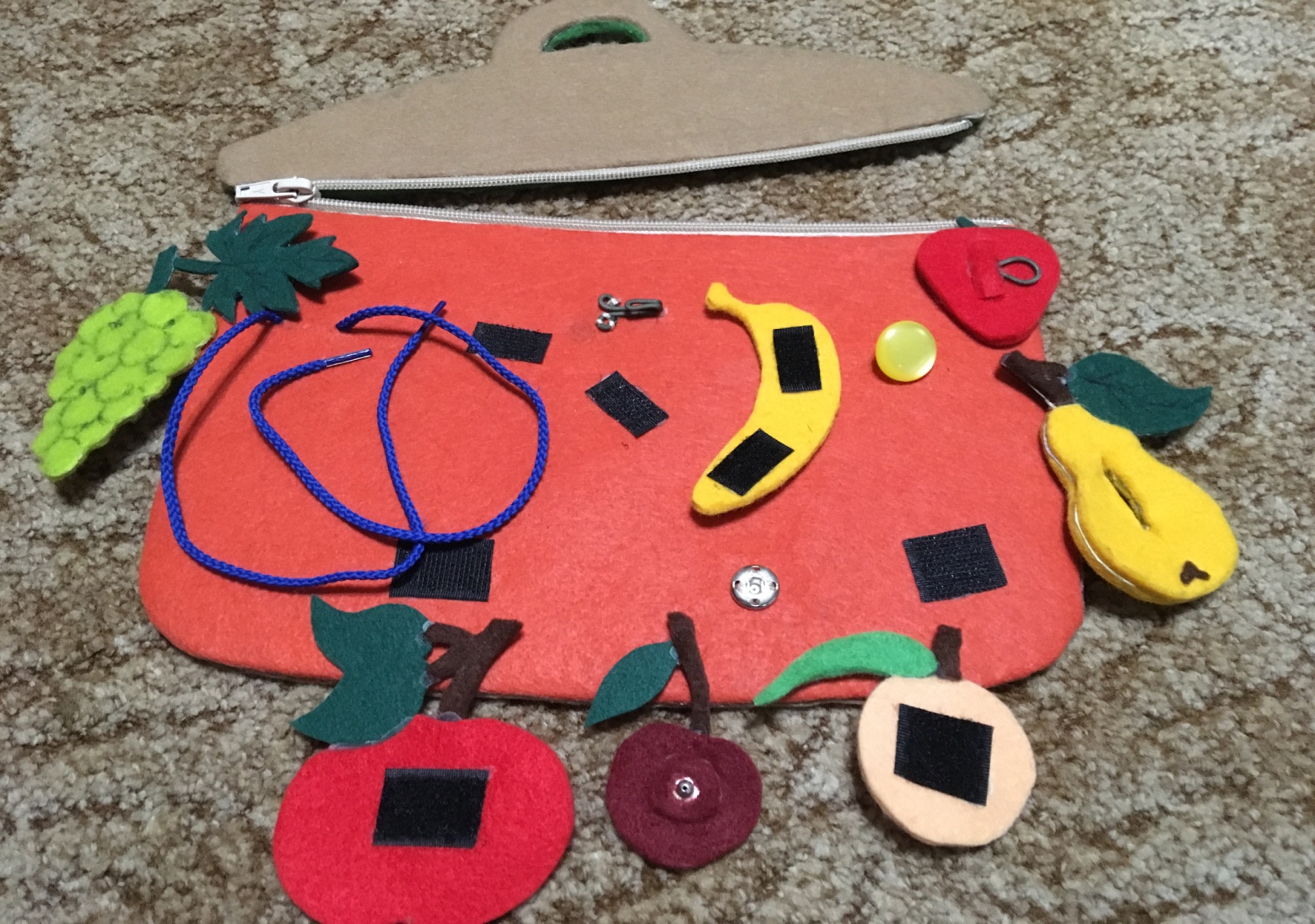 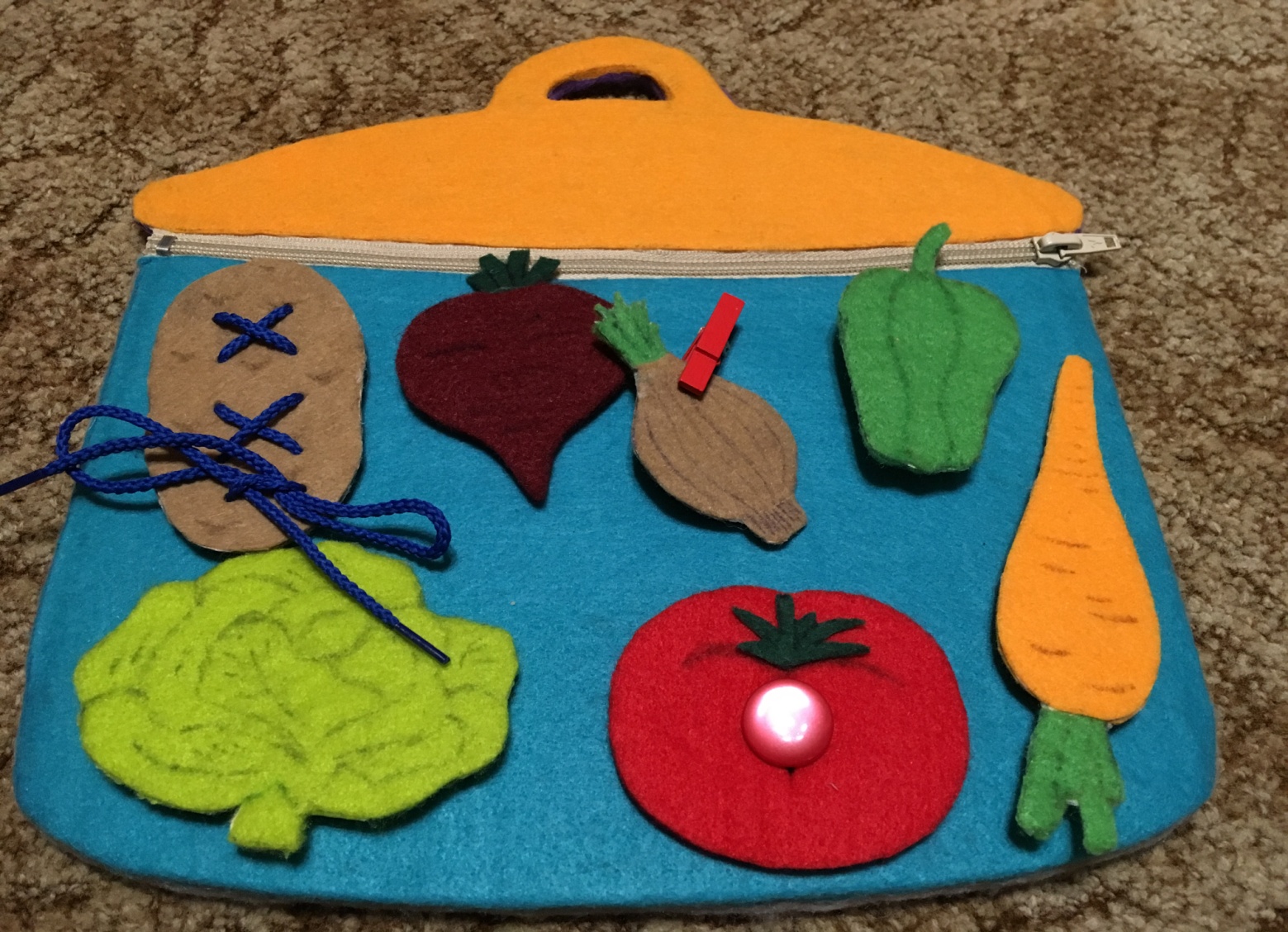 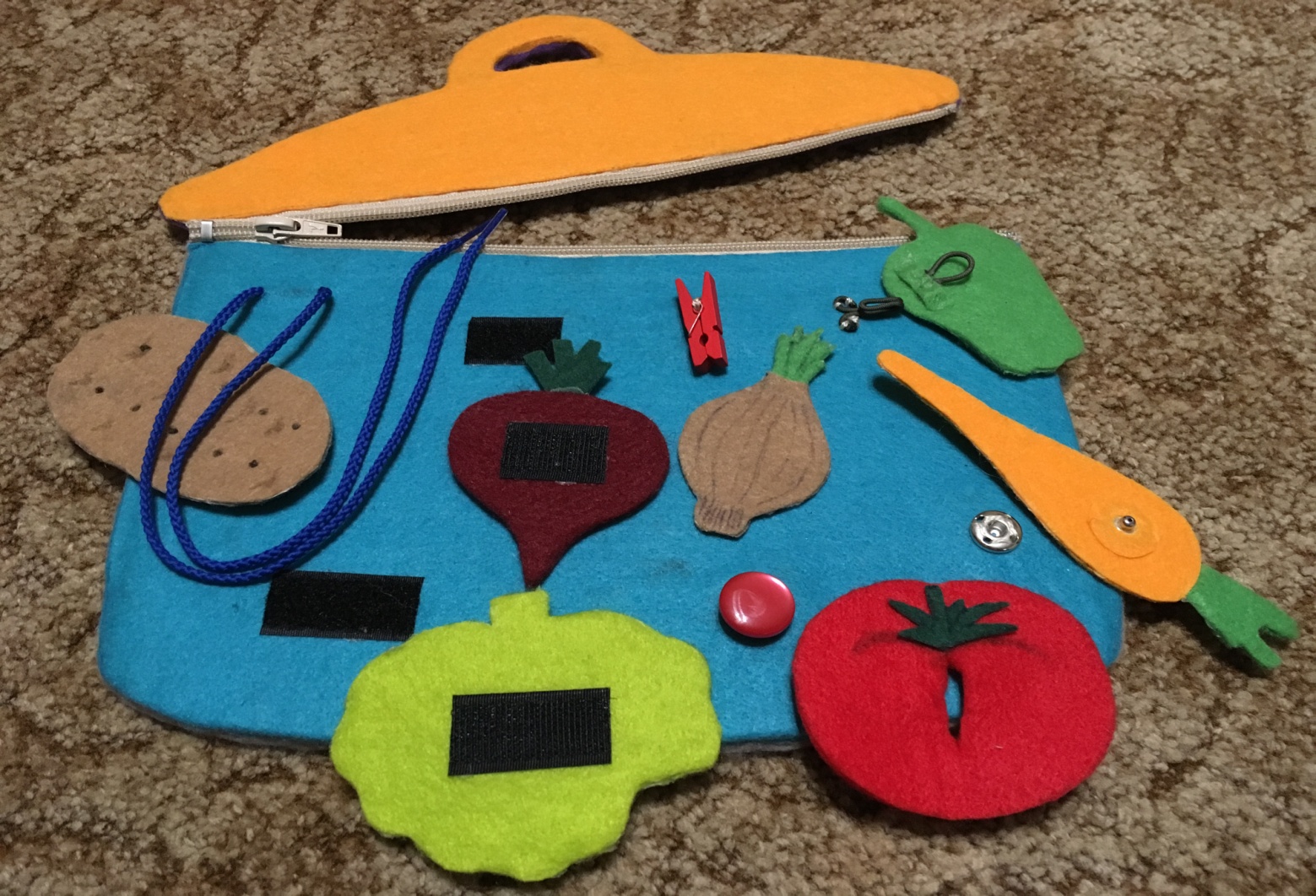 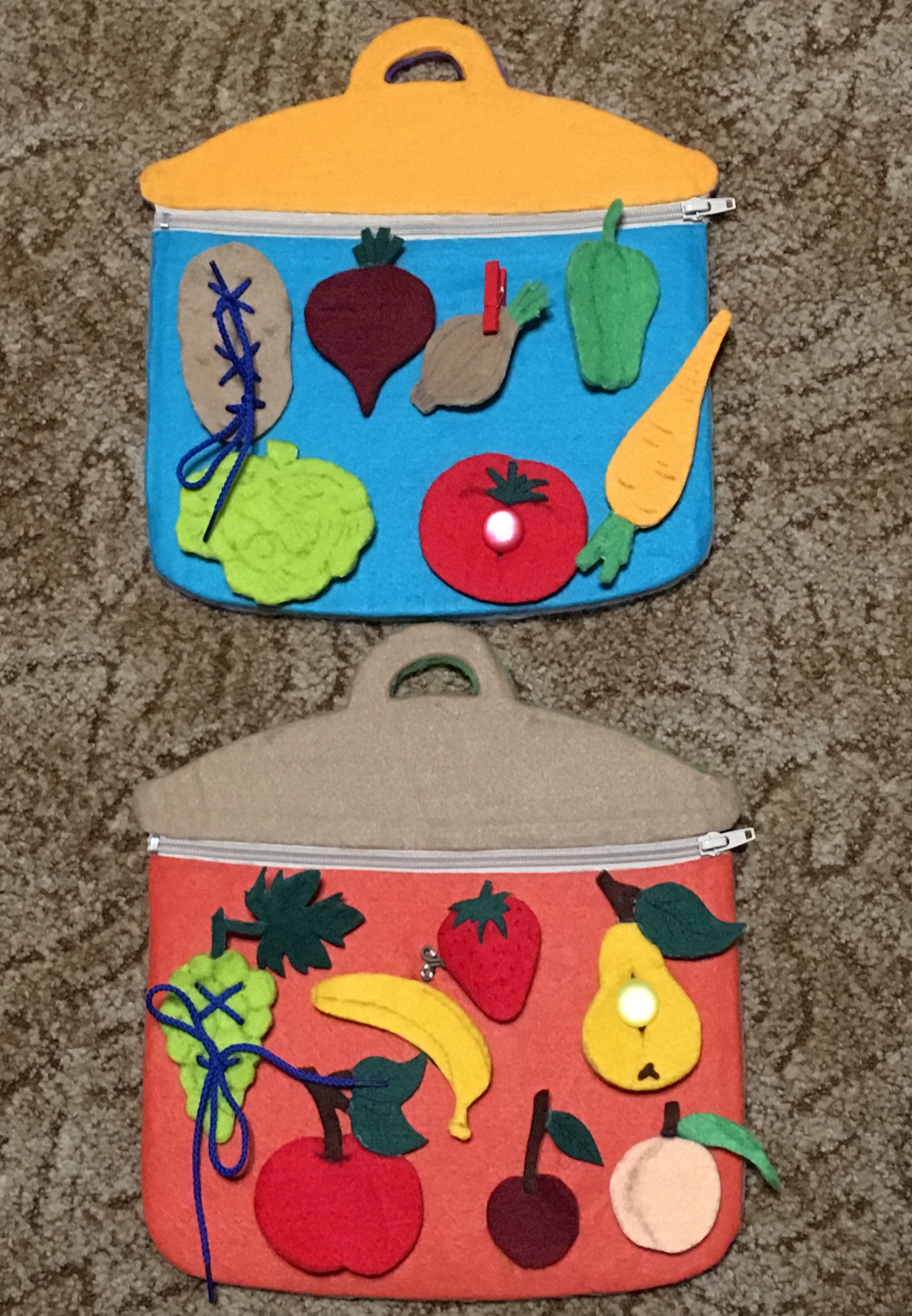 